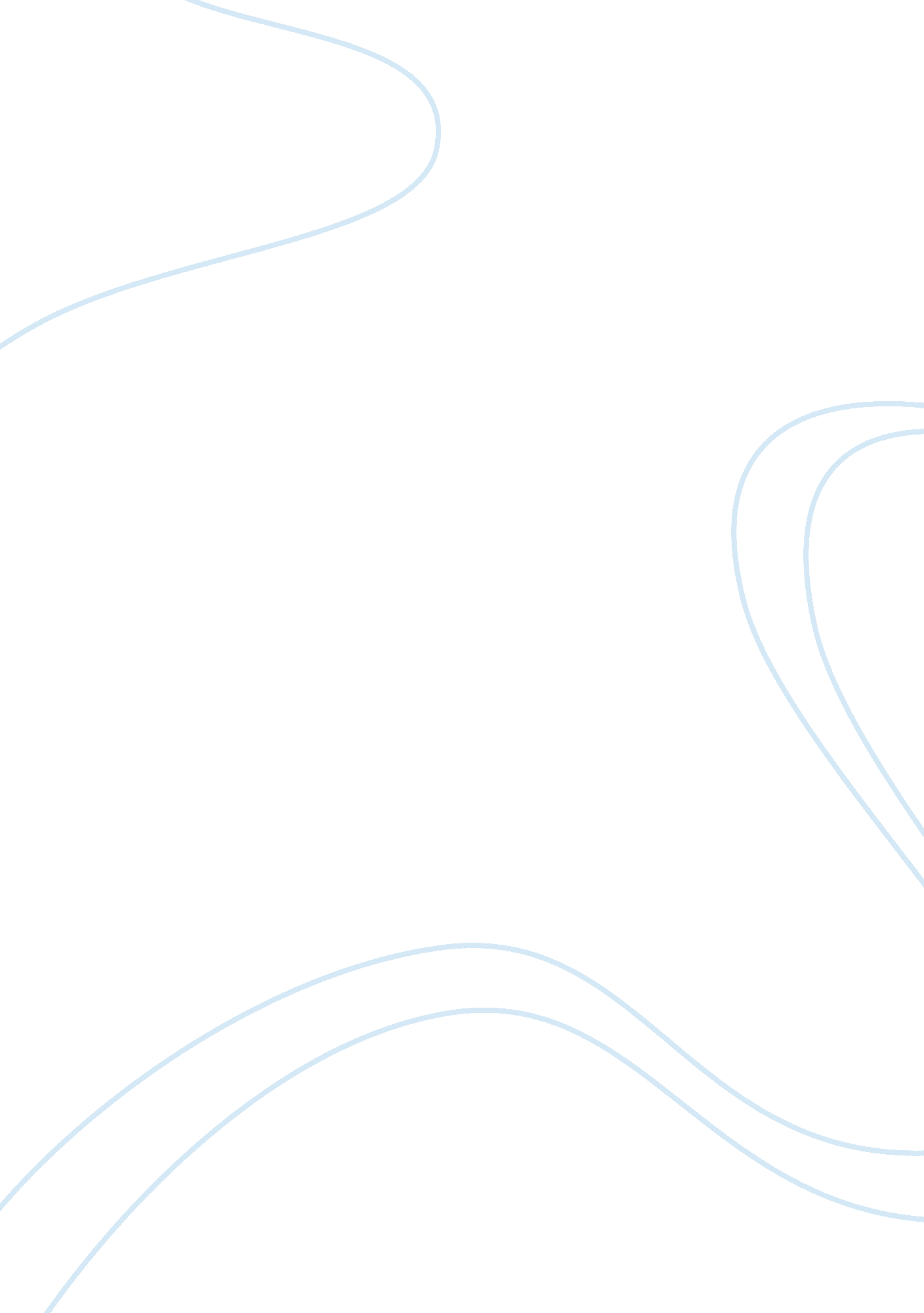 A new technology that is revolutionizing the healthcare with examples from journa...History, Revolution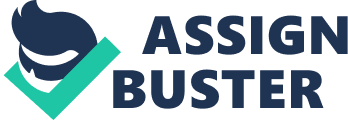 A new technology that is revolutionizing the healthcare A new technology that is revolutionizing the healthcare The rapidly growing medical technology and the availability of high technology in therapeutic and diagnostic devices have revolutionized the pattern of health care today. Without any doubt, medical technology has become indispensable in the provision of the quality health and the quality life for people. Besides quality health care, medical technology has a significant contribution to the economy. This paper will discuss 3-D printing as the new technology that is revolutionizing health care in the modern health set up. 
3-D printing is among the latest technologies in the in the field of medicine. Recently, hospitals around the world have escalated the use of 3-D printer technology in medical activities ranging from 3-D printing of an entire skull to rehearsing extremely complex surgeries. With the aid of 3-D printing technology, a group of researchers in US and China has printed various models of tumors which are cancerous to assist in the discovery of anti-cancer drugs. 3-D printing technology has also helped doctors in the understanding of how tumors grow, spread and more importantly, what make the tumors to develop (Ventola, 2014). 
With 3-D printing, cell analysis is considerably easy. Cell analysis is done by fabricating cells. Cell fabrication involves protecting cells with hydrogel for analysis. Essentially, when cells are in the body, they are never two-dimensional. As a result, they lose a lot of functionalities when they are placed on a flat dish for analysis. To protect cells from losing their functionality, they are put in hydrogel and then the structures of the cell are printed using 3-D technology. With these structures, analysis of cells is considerable accessible which make it easy to diagnose complicated ailments (Ventola, 2014). 
In conclusion, with this technology, quality health care can be guaranteed. Many medical institutions and governmental agencies today have fully understood the benefits that are derived from the use of this technology. This paper has discussed 3-D printing as the new technology that is revolutionizing health care. 
Reference 
Ventola, L. C. (2014). Medical Applications for 3D Printing: Current and Projected Uses. A 
peer-Review Journal for Managed Care and Hospital Formulary Management , 704-711. 
Links to 3-D printing 
http://www. forbes. com/sites/stevenkotler/2013/12/19/5-medical-technologies-revolutionizing-healthcare/ 
http://3dprinting. com/medical/ 
http://3dprintingindustry. com/medical/ 
http://www. ibtimes. co. uk/3d-printing-medicine-how-technology-increasingly-being-used-save-lives-1502609 